АДМИНИСТРАТИВНАЯ ПРОЦЕДУРА № 4.3.Принятие решения об установлении опеки (попечительства) над совершеннолетним и назначении опекуна (попечителя)Документы и (или) сведения, представляемые гражданином для осуществления административной процедуры•   заявление (образец и форма заявления) •  паспорт или иной документ, удостоверяющий личность кандидата в опекуны (попечители) •  автобиография кандидата в опекуны (попечители) •  одна фотография заявителя размером 30х40 мм •  медицинская справка о состоянии здоровья кандидата в опекуны (попечители) •  документ, подтверждающий наличие основания назначения опеки (попечительства)Размер платы, взимаемой при осуществлении административной процедурыбесплатно Максимальный срок осуществления административной процедуры15 дней со дня подачи заявления, а в случае запроса документов и (или) сведений от других государственных органов, иных организаций – 1 месяц.Срок действия справки, другого документа (решения), выдаваемых (принимаемого) при осуществлении административной процедуры 	бессрочноК сведению граждан!С вопросами по осуществлению данной административной процедуры Вы можете обратиться:•  в службу «Одно окно» райисполкома: г. Кировск, ул.Кирова, 80, каб. 4, тел. (802237) 79-1-50, 79-1-51.Режим работы: понедельник-пятница с 8.00 до 17.00.или• в учреждение здравоохранения «Кировская центральная районная больница» к юрисконсульту, г.Кировск, ул.Орловского, д.1,  тел. (802237) 24520. Прием граждан: понедельник-пятница с 8.00 до 13.00 и с 14.00 до 17.00.ВЫШЕСТОЯЩИЙ ГОСУДАРСТВЕННЫЙ ОРГАН:Могилевский областной исполнительный комитет,212030, г. Могилев, ул. Первомайская, 71.Режим работы: с 8.00 до 13.00, с 14.00 до 17.00, кроме выходных и праздничных днейК сведению граждан!С вопросами по осуществлению данной административной процедуры Вы можете обратиться:•  в службу «Одно окно» райисполкома: г. Кировск, ул.Кирова, 80, каб. 4, тел. (802237) 79-1-50, 79-1-51.Режим работы: понедельник-пятница с 8.00 до 17.00.или• в учреждение здравоохранения «Кировская центральная районная больница» к юрисконсульту, г.Кировск, ул.Орловского, д.1,  тел. (802237) 24520. Прием граждан: понедельник-пятница с 8.00 до 13.00 и с 14.00 до 17.00.ВЫШЕСТОЯЩИЙ ГОСУДАРСТВЕННЫЙ ОРГАН:Могилевский областной исполнительный комитет,212030, г. Могилев, ул. Первомайская, 71.Режим работы: с 8.00 до 13.00, с 14.00 до 17.00, кроме выходных и праздничных дней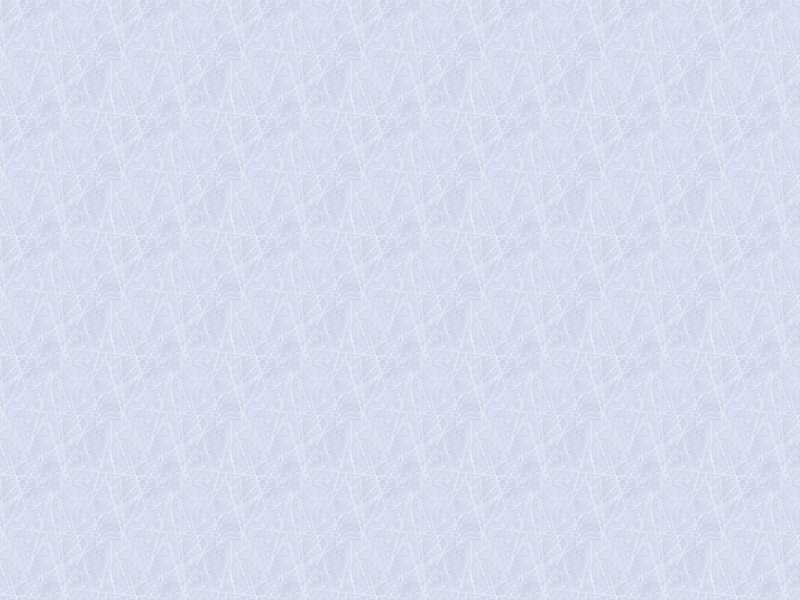 